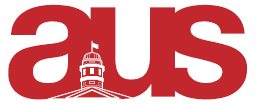 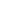 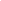 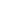 Report of Arts Representatives to AUSSSMUAttended the Walk out today, big shout out to all the women of colour who put in the time and labour to make this moment happen! SSMU awards is this friday, we nominated AUS obviously because what other faculty association is as lit as we are? Jennifer:Unable to attend the last clubs meeting due to extended lecture Had to miss last SSMU meeting due to the fact that i had a final paper due the next day lolKevin:Next BoD meeting to be convened online Corinne:Attended the Coming Up Together Conference on ending youth homelessness in Ottawa Feb. 20-22nd with VP University Affairs Oke, and other SSMU members and got to learn from many different community organizations from across Canada to get ideas and connections for SSMU program on Support Programming for Students from Foster CareHad to miss last SSMU because was at Conference and AUS DebatesAt the last SSMU meeting the following motions were approved Motion Regarding Council Endorsement for Fiat Lux 2018-04-05Motion Regarding the Service Status of Arab Student Network 2018-04-05Motion Regarding the Service Status of Arab Student Network APPROVED 2018-04-05Motion Regarding the SSMU Equity Policy (2018) APPROVED 2018-04-05Motion to Adopt a Policy Against Affiliation with Far Right Groups APPROVED 2018-04-05Motion to Mandate Sexual Violence Training for New Representatives 2018-04-05AUSJenniferEquity CommitteeHad a fun time with Ana Paula and Amisha at AUS Awards, much love to Chloe!Computer Funding CommitteeCorinneWe had elections! Woo! Big congrats to next year’s AUS Reps; Garima, Ana Paula, and Andrew! Cannot wait to see what amazing work you do!KevinAUS AWARDS HAPPENED AND IT WAS LIT hope you all had a great time, looking for feedback please let me know if you are returning to your departments next year, I am in the process of compiling a contact list for next year! We have office hours! Jennifer ChanTuesday 14-15Friday 14-15:30Kevin Zhou: Please contact me! Corinne Bulger:Monday 11:15-12:15pmThursday 1:15-2:15pmCome say hi or ask Qs!JUST WANNA SAY THANK YOU SO MUCH FOR ELECTING THE THREE OF US. So blessed to have had this opportunity to represent this great faculty with the best team and co-arts rep to ssmu’s. See y’all around Respectfully Submitted,Corinne Bulger, Jennifer Chan, and Kevin ZhouArts Representatives to SSMU